Trustee connected to teaching and learning – Matthew ShottonVisit the school, tour, and meeting with HPL ambassadors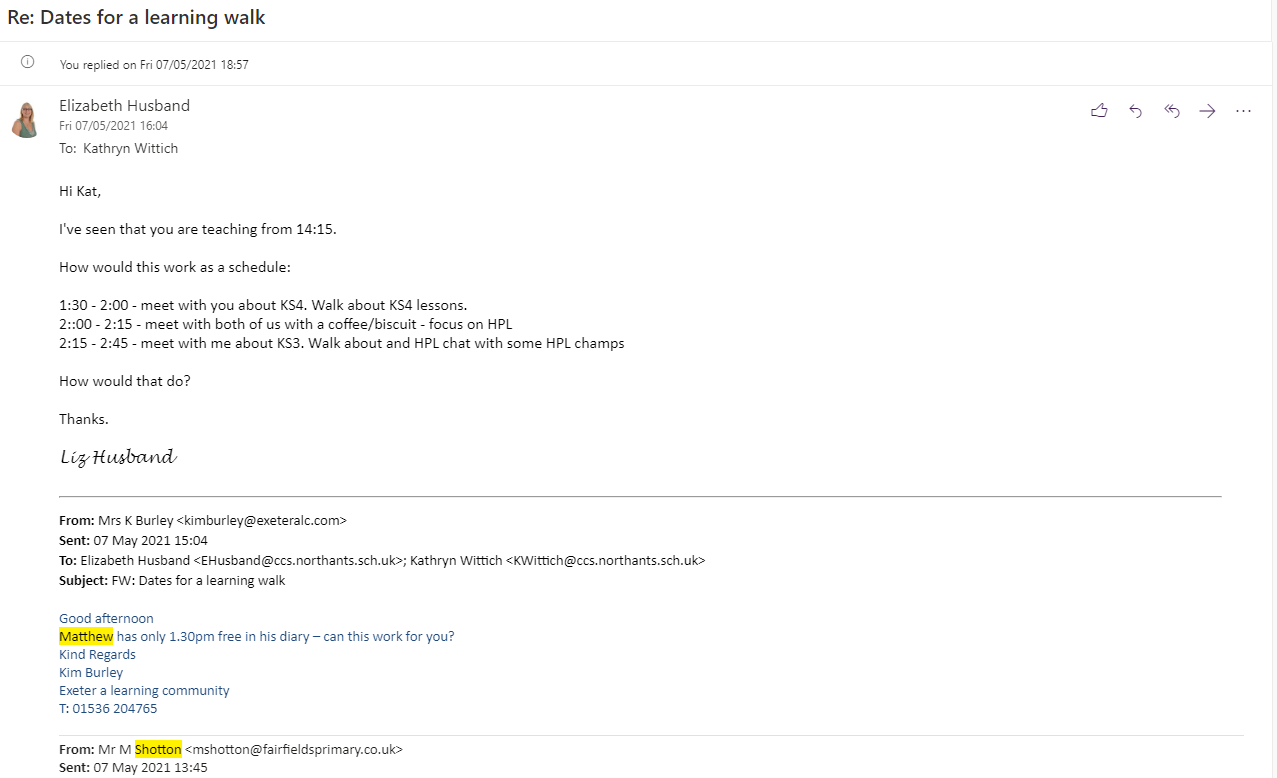 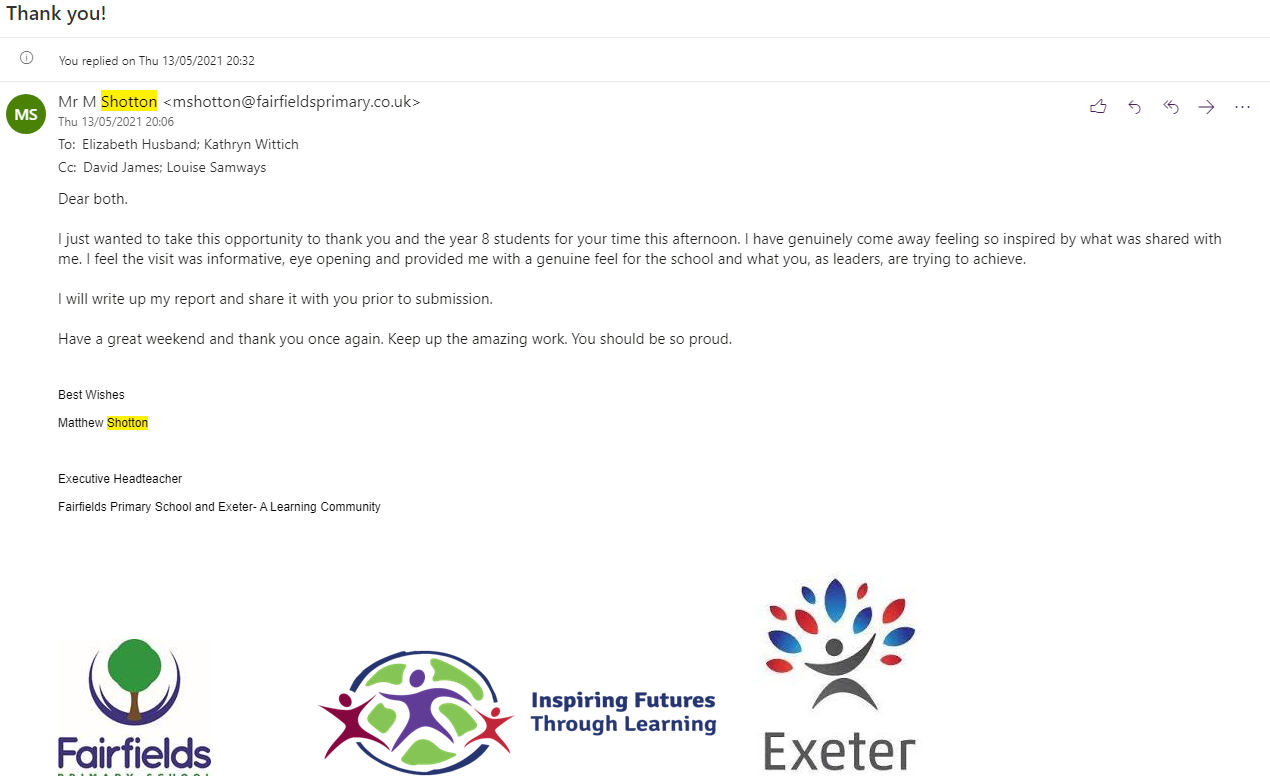 